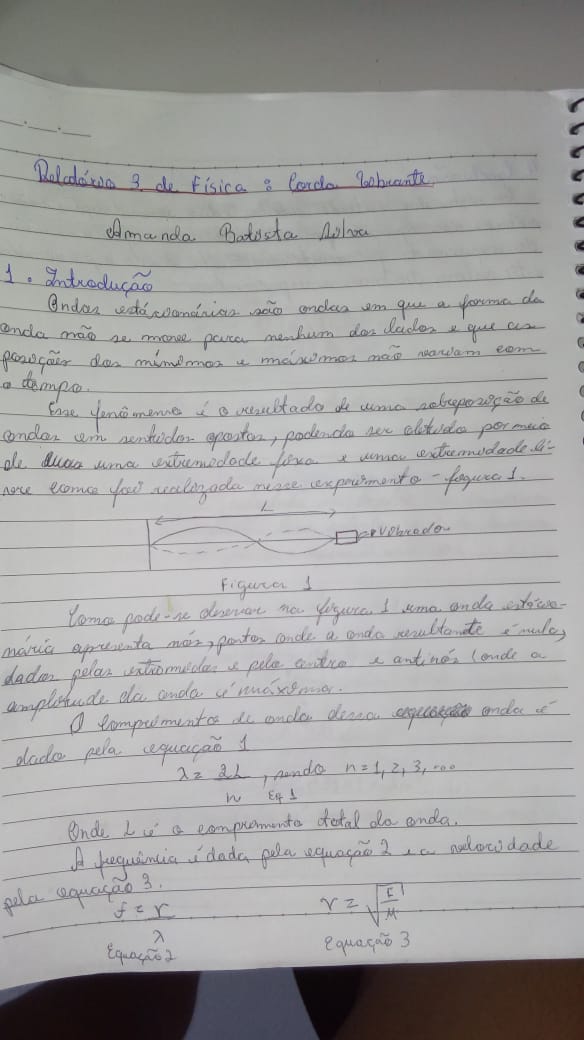 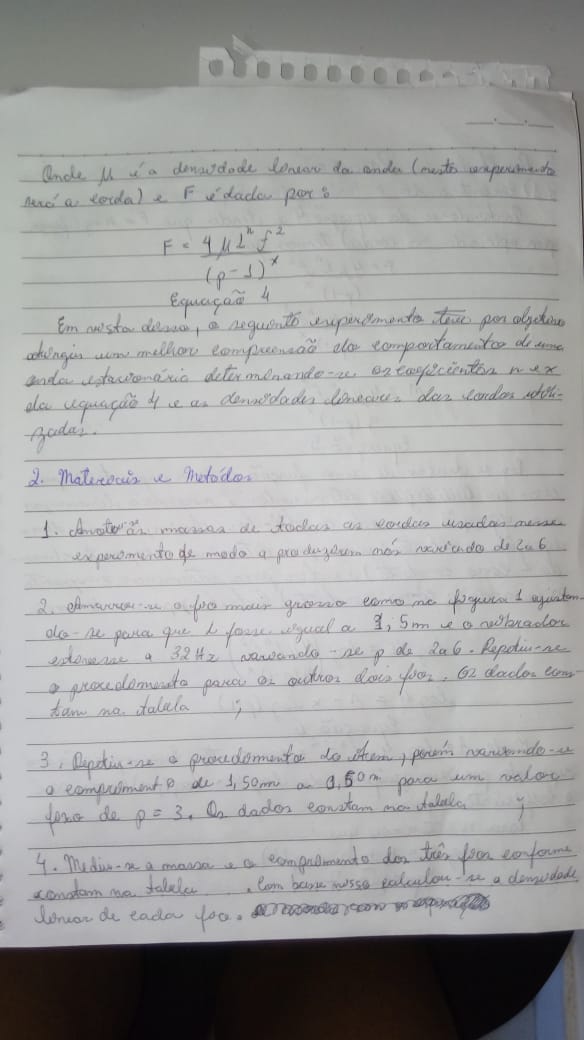 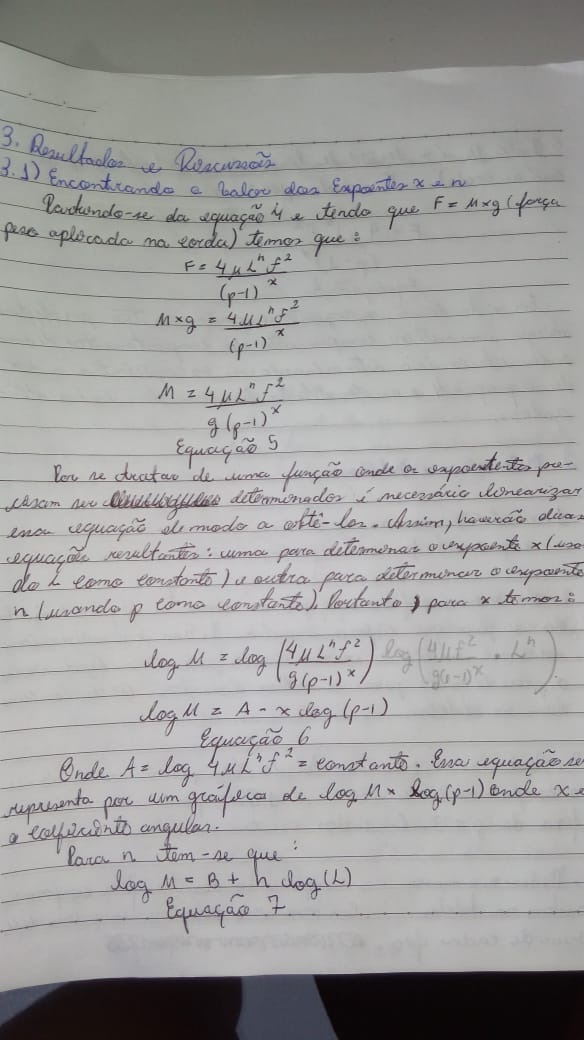 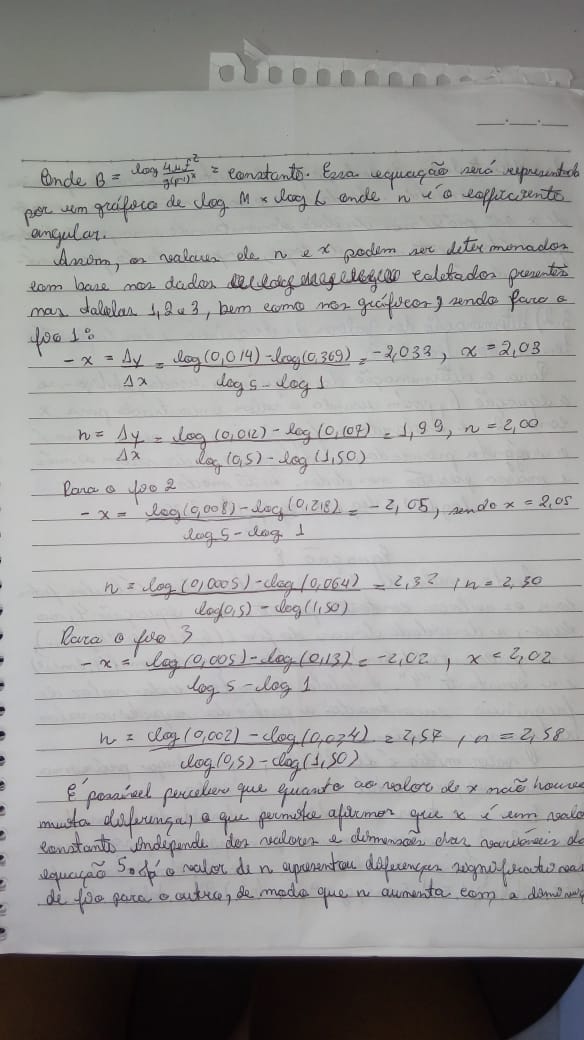 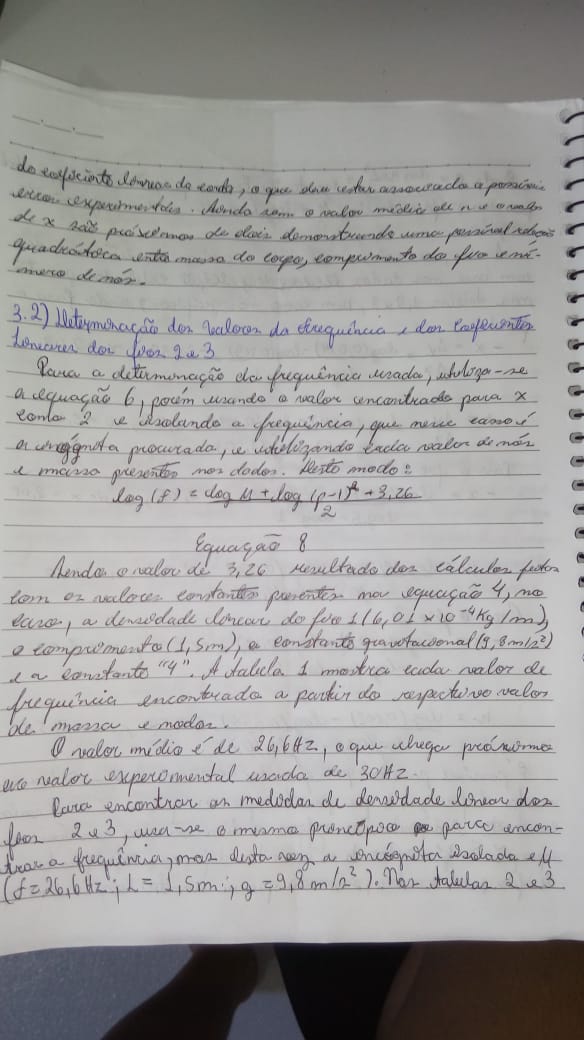 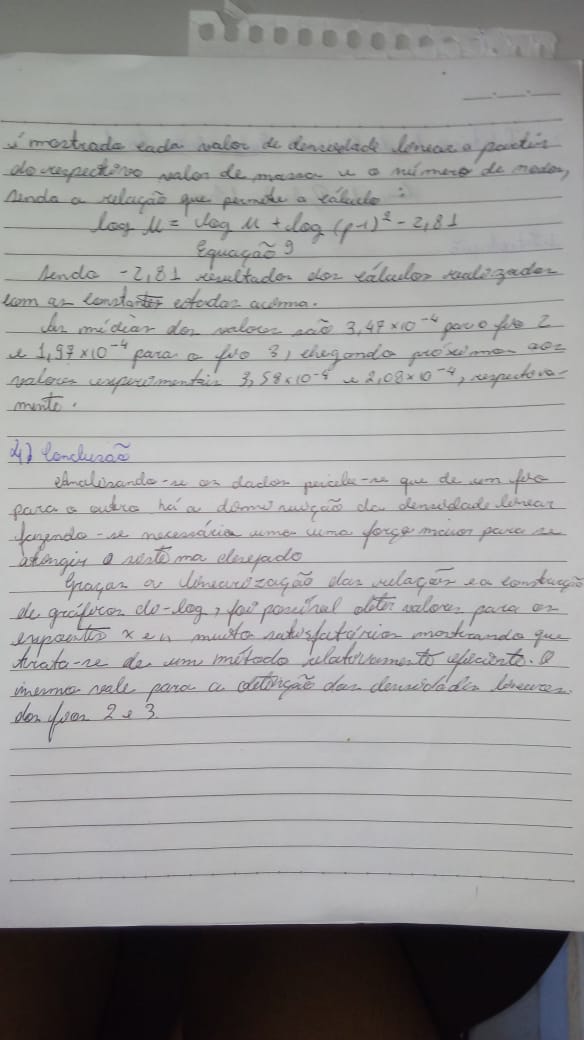 Tabela 2: valores de coeficientes lineares do fio 2Valores de (p-1)Valores de M (Kg)Densidades lineares (Kg/m)10,2183,38E-0420,0642,95E-0430,0304,18E-0440,0153,72E-0450,0083,10E-04Tabela 1: valores de frequência encontrados pela fórmula 1Tabela 1: valores de frequência encontrados pela fórmula 1Valores de (p-1)Valores de M (Kg)Valores de frequência encontrados (Hz)10,36925,920,10727,930,04527,140,0252750,01425,2Tabela 3: valores de coeficientes lineares do fio 3Valores de (p-1)Valores de M (Kg)Densidades lineares (Kg/m) 10,132,01E-0420,0342,10E-0430,0131,81E-0440,0081,98E-0450,0051,94E-04